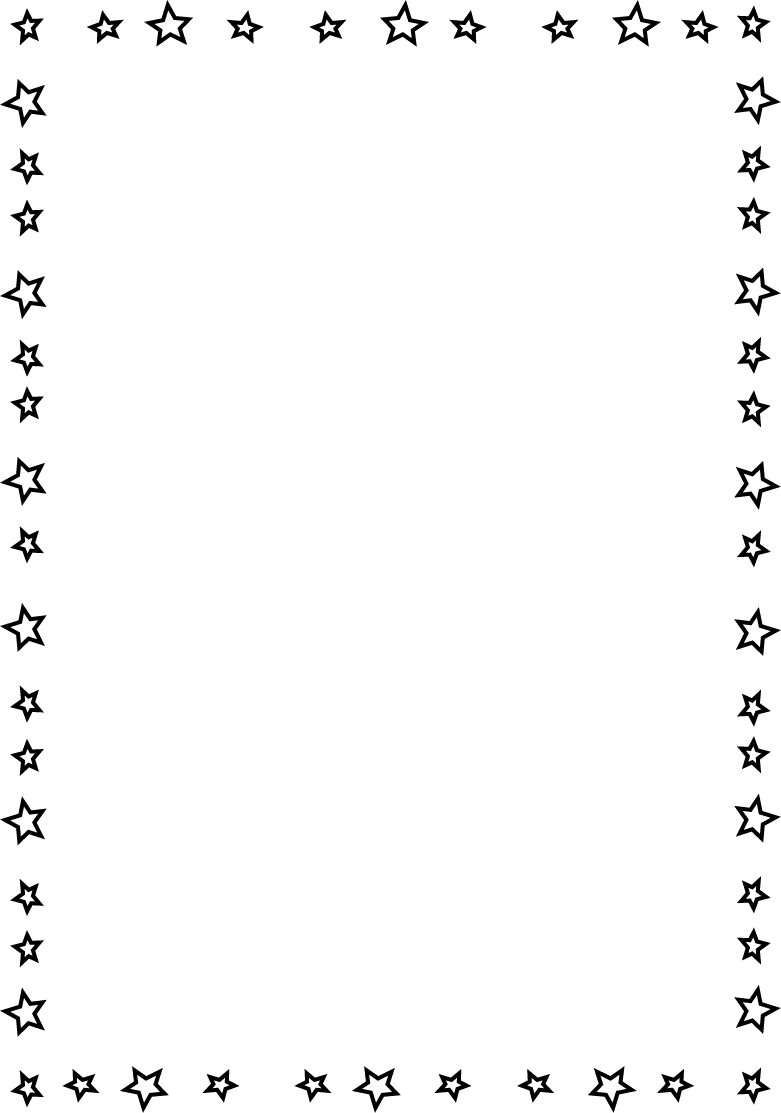 Name___________________________________________  Date_______________________Writing the Capitals in Cursive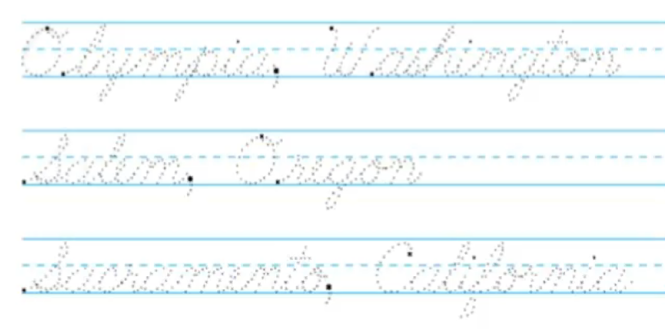 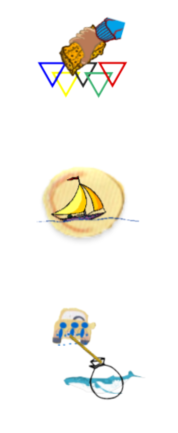 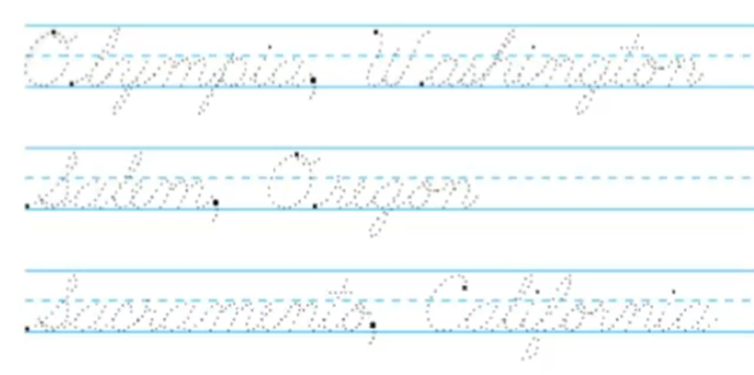 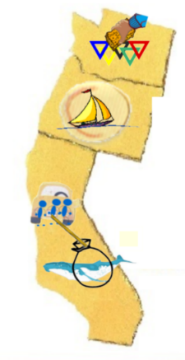 WA= WashingtonOR= Oregon
CA= California